MINUTA DE TERMO DE REFERÊNCIA – LICITAÇÃO – PREGÃO ELETRÔNICOORIENTAÇÕES PARA O USO1. 	A presente minuta de TERMO DE REFERÊNCIA para LICITAÇÃO - PREGÃO ELETRÔNICO integra o rol de documentos disponibilizados no Catálogo Eletrônico de Padronização para a fase preparatória da licitação em conformidade ao previsto na Portaria Seges/ME nº 938, de 2 de fevereiro de 2022.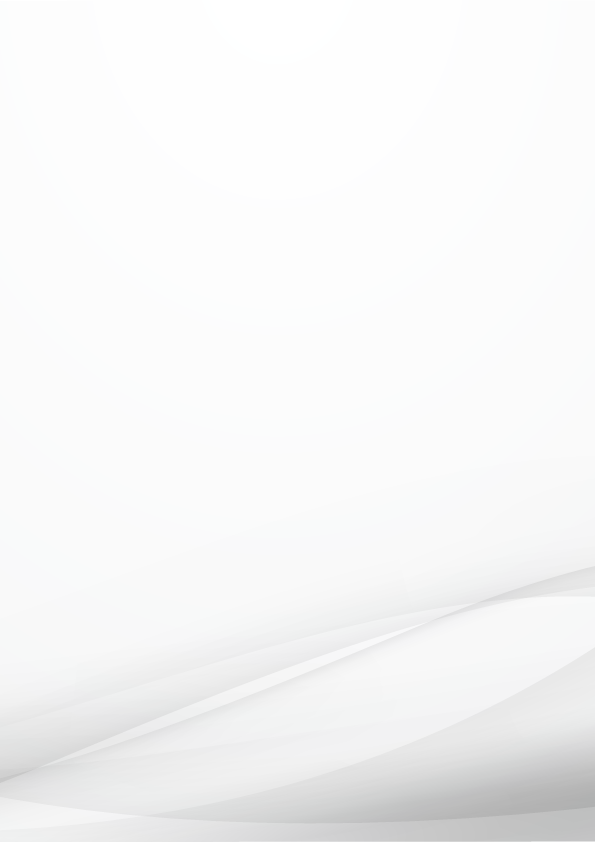 2. 	Este documento contém as especificações padronizadas para contratação do objeto ÁGUA MINERAL NATURAL, SEM GÁS, CATMAT 445484 e 445485.  3. 	Este modelo poderá ser adotado por todos os entes federativos, conforme estabelece o inciso IV do art. 19 da Lei nº 14.133, de 1º de abril de 2021.  4. 	A redação em preto deve ser adotada e ser invariável e os dispositivos marcados em verde podem ser adotados e devem ser invariáveis. 4.1. A redação até pode sofrer modificações a depender do caso concreto, mas a diferença é que não são disposições feitas para variar. 4.2. Por essa razão, quaisquer modificações nas partes em preto e em verde, sem marcação de vermelho itálico negritado, devem, necessariamente, ser justificadas nos autos, sem prejuízo de eventual consulta ao órgão de assessoramento jurídico respectivo, a depender da matéria.5. 	Alguns itens receberam notas explicativas que estão numeradas x no rodapé da página.5.1. As notas são para melhorar a compreensão do agente ou setor responsável pela elaboração do documento, que deverão ser devidamente suprimidas ao se finalizar o documento na versão original. 6. 	Recomenda-se indicar no processo a versão (mês e ano) utilizada para elaboração da minuta, em especial ao encaminhar o feito para análise jurídica. Tal informação consta no rodapé do documento. Essa indicação pode ocorrer expressamente no despacho de encaminhamento ou mantendo-se o rodapé na minuta encaminhada, conforme o caso. É um dado importante já que indica qual o parâmetro a ser utilizado na checagem.7. 	Quaisquer sugestões de alteração deste documento poderão ser encaminhadas ao e-mail cgnor.seges@economia.gov.br.HISTÓRICO DE REVISÃO1. DAS CONDIÇÕES GERAIS DA CONTRATAÇÃO (ART. 6º, XXIII, “A” E “I” DA LEI Nº 14.133, DE 2021)1.1. Aquisição do líquido água mineral natural, sem gás, nos termos da tabela abaixo, conforme condições e exigências estabelecidas neste instrumento.1.2. O objeto desta contratação não se enquadra como sendo de bem de luxo, conforme Decreto nº 10.818, de 27 de setembro de 2021.1.3. Os bens objeto desta contratação são caracterizados como comuns, conforme justificativa constante do Estudo Técnico Preliminar.1.4. O prazo de vigência da contratação é de XXX contados do(a) XXX, na forma do artigo 105 da Lei n° 14.133, de 2021.OU1.4. O prazo de vigência6 da contratação é de XXX (máximo de 5 anos) contados do(a) XXX, prorrogável por até 10 anos, na forma dos artigos 106 e 107 da Lei n° 14.133, de 2021.1.4.1. O fornecimento de bens é enquadrado como continuado tendo em vista que XXX, sendo a vigência plurianual mais vantajosa considerando XXX OU o Estudo Técnico Preliminar OU os termos da Nota Técnica XXX/XXX. 1.5. O custo estimado total da contratação é de R$ XXX (por extenso), conforme custos unitários apostos na tabela acima OU em anexo. OU 1.5. O valor de referência para aplicação do maior desconto corresponde a R$ XXX (por extenso).OU 1.5. O custo estimado para a contratação não será tornado público antes de definido o resultado do julgamento das propostas.    1.6. O contrato oferece maior detalhamento das regras que serão aplicadas em relação à vigência da contratação.2. DA FUNDAMENTAÇÃO E DA DESCRIÇÃO DA NECESSIDADE DA CONTRATAÇÃO (ART. 6º, INCISO XXIII, ALÍNEA “B”, DA LEI Nº 14.133, DE 2021)2.1. A fundamentação da contratação e de seus quantitativos encontra-se pormenorizada em tópico específico dos Estudos Técnicos Preliminares, apêndice deste Termo de Referência.2.2. O objeto da contratação está previsto no Plano de Contratações Anual XXX (ano), conforme detalhamento a seguir:2.2.1. ID PCA no PNCP: XXX2.2.2. Data de publicação no PNCP: XXX2.2.3. Id do item no PCA: XXX2.2.4. Classe/Grupo: XXX2.2.5. Identificador da Futura Contratação: XXX3. DA DESCRIÇÃO DA SOLUÇÃO COMO UM TODO CONSIDERADO O CICLO DE VIDA DO OBJETO E DA ESPECIFICAÇÃO DO PRODUTO (ART. 6º, INCISO XXIII, ALÍNEA “C”, E ART. 40, §1º, INCISO I, DA LEI Nº 14.133, DE 2021)3.1. O líquido água mineral natural, sem gás, objeto da contratação, deve atender às características microbiológicas e não conter concentrações acima dos limites máximos permitidos das substâncias químicas prejudiciais à saúde, estabelecida em Regulamento Técnico próprio, especialmente, a Instrução Normativa nº 60, de 2019, da Agência Nacional de Vigilância Sanitária (Anvisa).3.2. A embalagem, retornável ou descartável, deve ser isenta de danos físicos como amassamentos, fissuras ou qualquer outra avaria que possa comprometer a qualidade da água mineral natural e, ainda, deve atender às especificações da Anvisa e às normas ABNT NBR nº 14.222/2019 - Embalagem plástica para água mineral e potável de mesa - Garrafão retornável - Requisitos e métodos de ensaio e NBR n° 15.395/2006, que estabelece os requisitos mínimos de qualidade e os métodos de ensaio exigíveis para garrafas sopradas de PET, personalizadas ou genéricas, não retornáveis, destinadas ao acondicionamento de refrigerantes e águas, e em legislação específica.3.3. O rótulo da embalagem deve ser aprovado pelo Departamento Nacional de Produção Mineral (DNPM), conforme dispõe a Portaria MME nº 470, de 1999.3.4. As especificações referentes ao envase, fechamento, armazenamento, transporte e certificação devem seguir as exigências contidas na Resolução RDC n° 173, de 2006, da Anvisa, e em legislação específica.3.5. Descrição dos itens:3.6. Item 1: Água mineral natural, sem gás, em garrafão retornável:3.6.1. CATMAT: 4454853.6.2. Capacidade do garrafão: XXX litros. 3.6.3. Material da embalagem: PET, material polietileno, policarbonato, polipropileno ou outro material aceitável para contato com alimentos e bebidas em conformidade às exigências da Portaria DNPM nº 387, de 2008 e ABNT NBR n° 14.222/2013, que deverão garantir a integridade do produto.  O garrafão deve possuir lacre de segurança, aparência limpa, isenta de manchas, alterações de cor, ranhuras, rachaduras, emendas e amassamentos, bem como não poderá possuir nenhum tipo de resíduos e odores. O gargalo não poderá possuir qualquer tipo de deformações internas ou externas.   A vida útil do garrafão retornável é de até 3 (três) anos, nos termos do inciso I do art. 5° da Portaria DNPM nº 387, de 2008.  3.6.3.1. Dimensões do garrafão com capacidade de 20 litros:   i. Altura total: 490mm ± 2,5mm;  ii. Diâmetros: medido no anel de reforço (superior e inferior): 275mm ± 2,5mm, conforme ABNT NBR n° 14.222/2019.  3.6.4. Validade da água: no mínimo, de 3 (três) meses, contados da data de entrega do produto pelo fornecedor. 3.7. Item 2: Água mineral natural, sem gás, em embalagem descartável:  3.7.1. CATMAT: 445484 3.7.2. Unidades de fornecimento: XXX mililitros (ml) OU XXX litros(l);  3.7.3. Tipo de embalagem:   3.7.3.1. Copo de XXX mililitros (ml). 3.7.3.2. Material: embalagem fabricada em PET, descartável, de único uso, com lacre de segurança em material laminado e rótulo informativo do produto; E/OU3.7.3.1. Garrafa de XXX mililitros (ml) OU litros(l). 3.7.3.2. Material: embalagem do tipo PET, descartável, de único uso, tampa plástica e rótulo informativo do produto.   3.7.4. Validade da água: no mínimo, de 6 (seis) meses, contados da data de entrega do produto pelo fornecedor.3.8. Cláusulas de sustentabilidade:3.8.1. Os critérios de sustentabilidade devem abranger cada fase do ciclo de vida do objeto quais sejam: produção (extração, qualidade da água, embalagem), distribuição, uso e destinação final.3.8.1.1. Produção:a) O processo de extração/produção da água mineral natural deve estar em conformidade à Resolução CNRH/MMA nº 76, de 16 de outubro de 2007. A referida Resolução estabelece diretrizes gerais para a integração entre a gestão de recursos hídricos e a gestão de águas minerais, termais, gasosas, potáveis de mesa ou destinadas a fins balneários;b) A qualidade da água visa assegurar a segurança e saúde das pessoas no consumo em conformidade à Instrução Normativa ANVISA n° 60, de 23 de dezembro de 2019, que estabelece as listas de padrões microbiológicos para alimentos;c) As embalagens primária e secundária do produto devem ser recicláveis e/ou conter percentual de material reciclado em sua composição em observância à norma ABNT NBR 13230/2008 - Embalagens e acondicionamento plásticos recicláveis - Identificação e simbologia.3.8.1.2. Distribuição:a) Devem ser observadas as disposições da Resolução ANVISA RDC nº 173, de 2006, que dispõe sobre as boas práticas para industrialização e comercialização de água mineral natural.3.8.1.3. Uso:a) A forma de consumo da água mineral deve evitar desperdício.3.8.1.4. Destinação Final14:a) O descarte das embalagens deve ser realizado de modo a atender à Lei nº 12.305, de 2 de agosto de 2010 e à NBR 14222/2019 - Embalagem plástica para água mineral e potável de mesa, Garrafão retornável e demais normativos sobre o tema.4. DOS REQUISITOS DA CONTRATAÇÃO (ART. 6º, XXIII, ALÍNEA “D”, DA LEI Nº 14.133, DE 2021)Sustentabilidade4.1. Além dos critérios de sustentabilidade eventualmente inseridos na descrição do objeto, devem ser atendidos os seguintes requisitos, que se baseiam no Guia Nacional de Contratações Sustentáveis:a) A presente contratação está alinhada ao Plano Diretor de Logística Sustentável (PLS), nos termos da Portaria Seges/ME n° 8.678, de 19 de julho de 2021.b) XXX;Indicação de marcas ou modelos (inciso I do art. 41 da Lei nº 14.133, de 2021)4.2. Na presente contratação será admitida a indicação da(s) seguinte(s) marca(s), característica(s) ou modelo(s), de acordo com as justificativas contidas nos Estudos Técnicos Preliminares:a) XXXDa vedação de contratação de marca/produto4.3. Diante das conclusões extraídas do processo nº XXX, a Administração não aceitará o fornecimento dos seguintes produtos/marcas:a) XXXb) XXX[...] Da exigência de carta de solidariedade4.4. Em caso de fornecedor revendedor ou distribuidor, será exigida carta de solidariedade emitida pelo fabricante, que assegure a execução do contrato.Subcontratação4.5. Não será admitida a subcontratação do objeto contratual.  Garantia da contratação        4.6. Não haverá exigência da garantia22 da contratação dos arts. 96 e seguintes da Lei nº 14.133, de 2021, constantes do Estudo Técnico Preliminar, pelas razões abaixo justificadas:a) XXXOU4.6. Será exigida a garantia da contratação de que tratam os arts. 96 e seguintes da Lei nº 14.133, de 2021, no percentual de XXX% do valor contratual, conforme regras previstas no termo de contrato.4.6.1. A garantia nas modalidades caução e fiança bancária deverá ser prestada em até XXX dias após XXX (autorização da dispensa OU notificação OU assinatura do contrato etc.).4.6.2. No caso de seguro-garantia sua apresentação deverá ocorrer, no máximo, até a data de assinatura do termo de contrato.4.7. O contrato oferece maior detalhamento das regras que serão aplicadas em relação à garantia da contratação.5. DO MODELO DE EXECUÇÃO CONTRATUAL (ART. 6º, XXIII, ALÍNEA “E” E ART. 40, §1º, INCISO II, DA LEI Nº 14.133, DE 2021)Condições de Entrega5.1. O prazo de entrega do(s) item(ns) é de XXX dias, contado da emissão de Requisição formalizada pelo Contratante, em remessa única ou em quantitativo especificado pelo Contratante.OU5.1. As parcelas serão entregues nos seguintes prazos e condições:5.2. Caso não seja possível a entrega na data avençada, o contratado deverá comunicar as razões respectivas com pelo menos XXX dias (por extenso) de antecedência para que o pleito de prorrogação de prazo seja analisado pela contratante, ressalvadas situações de caso fortuito e força maior.5.3. Os bens deverão ser entregues no seguinte endereço: XXX .5.4. O prazo de validade do produto, na data da entrega, não poderá ser inferior a 3 (três) meses para a água em garrafão retornável e 6 (seis) meses para a água em embalagem descartável. 6. DO MODELO DE GESTÃO DO CONTRATO (ART. 6º, XXIII, ALÍNEA “F”, DA LEI Nº 14.133, DE 2021)6.1. O contrato deverá ser executado fielmente pelas partes, de acordo com as cláusulas avençadas e as normas da Lei nº 14.133, de 2021, e cada parte responderá pelas consequências de sua inexecução total ou parcial (caput do art. 115 da Lei nº 14.133, de 2021).6.2. Em caso de impedimento, ordem de paralisação ou suspensão do contrato, o cronograma de execução será prorrogado automaticamente pelo tempo correspondente, anotadas tais circunstâncias mediante simples apostila (§5°do art. 115 da Lei nº 14.133, de 2021).6.3. As comunicações entre o órgão ou entidade e o contratado devem ser realizadas por escrito sempre que o ato exigir tal formalidade, admitindo-se, excepcionalmente, o uso de mensagem eletrônica para esse fim (§2º do art. 44 da IN nº 5, de 2017).6.4. O órgão ou entidade poderá convocar representante do Contratado para adoção de providências que devam ser cumpridas de imediato (caput do art. 45 da IN nº 5, de 2017).6.5. Após a assinatura do termo de contrato ou instrumento equivalente, o órgão ou entidade convocará o representante do contratado para reunião inicial para apresentação do plano de fiscalização, que conterá informações acerca das obrigações contratuais, dos mecanismos de fiscalização, das estratégias para execução do objeto, do plano complementar de execução do contratado, quando houver, do método de aferição dos resultados e das sanções aplicáveis, dentre outros (caput do art. 45 da IN nº 5, de 2017).6.6. A execução do contrato deverá ser acompanhada e fiscalizada pelo(s) fiscal(is) do contrato, ou pelos respectivos substitutos (caput do art. 117 da Lei nº 14.133, de 2021). 6.7. O fiscal técnico do contrato acompanhará a execução do contrato, para que sejam cumpridas todas as condições estabelecidas no contrato, de modo a assegurar os melhores resultados para a Administração (inciso VI do art. 22 do Decreto nº 11.246, de 2022).6.7.1. O fiscal técnico do contrato anotará no histórico de gerenciamento do contrato todas as ocorrências relacionadas à execução do contrato, com a descrição do que for necessário para a regularização das faltas ou dos defeitos observados (inciso II do art. 22 do Decreto nº 11.246, de 2022);6.7.2. Identificada qualquer inexatidão ou irregularidade, o fiscal técnico do contrato emitirá notificações para a correção da execução do contrato, determinando prazo para a correção (inciso III do art. 22 do Decreto nº 11.246, de 2022); 6.7.3. O fiscal técnico do contrato informará ao gestor do contato, em tempo hábil, a situação que demandar decisão ou adoção de medidas que ultrapassem sua competência, para que adote as medidas necessárias e saneadoras, se for o caso (inciso IV do art. 22 do Decreto nº 11.246, de 2022).6.7.4. No caso de ocorrências que possam inviabilizar a execução do contrato nas datas aprazadas, o fiscal técnico do contrato comunicará o fato imediatamente ao gestor do contrato (inciso V do art. 22 do Decreto nº 11.246, de 2022).6.7.5. O fiscal técnico do contrato comunicar ao gestor do contrato, em tempo hábil, o término do contrato sob sua responsabilidade, com vistas à renovação tempestiva ou à prorrogação contratual (inciso VII do art. 22 do Decreto nº 11.246, de 2022).6.8. O fiscal administrativo do contrato verificará a manutenção das condições de habilitação da contratada, acompanhará o empenho, o pagamento, as garantias, as glosas e a formalização de apostilamento e termos aditivos, solicitando quaisquer documentos comprobatórios pertinentes, caso necessário (incisos I e II do art. 23 do Decreto nº 11.246, de 2022).6.8.1. Caso ocorram descumprimento das obrigações contratuais, o fiscal administrativo do contrato atuará tempestivamente na solução do problema, reportando ao gestor do contrato para que tome as providências cabíveis, quando ultrapassar a sua competência (inciso IV do art. 23 do Decreto nº 11.246, de 2022).6.9. O gestor do contrato coordenará a atualização do processo de acompanhamento e fiscalização do contrato contendo todos os registros formais da execução no histórico de gerenciamento do contrato, a exemplo da ordem de serviço, do registro de ocorrências, das alterações e das prorrogações contratuais, elaborando relatório com vistas à verificação da necessidade de adequações do contrato para fins de atendimento da finalidade da administração (inciso IV do art. 21 do Decreto nº 11.246, de 2022).6.9.1. O gestor do contrato acompanhará a manutenção das condições de habilitação da contratada, para fins de empenho de despesa e pagamento, e anotará os problemas que obstem o fluxo normal da liquidação e do pagamento da despesa no relatório de riscos eventuais (inciso III do art. 21 do Decreto nº 11.246, de 2022).6.9.2. O gestor do contrato acompanhará os registros realizados pelos fiscais do contrato, de todas as ocorrências relacionadas à execução do contrato e as medidas adotadas, informando, se for o caso, à autoridade superior àquelas que ultrapassarem a sua competência (inciso II do art. 21 do Decreto nº 11.246, de 2022).6.9.3. O gestor do contrato emitirá documento comprobatório da avaliação realizada pelos fiscais técnico, administrativo e setorial quanto ao cumprimento de obrigações assumidas pelo contratado, com menção ao seu desempenho na execução contratual, baseado nos indicadores objetivamente definidos e aferidos, e a eventuais penalidades aplicadas, devendo constar do cadastro de atesto de cumprimento de obrigações (inciso VIII do art. 21 do Decreto nº 11.246, de 2022).6.9.4. O gestor do contrato tomará providências para a formalização de processo administrativo de responsabilização para fins de aplicação de sanções, a ser conduzido pela comissão de que trata o art. 158 da Lei nº 14.133, de 2021, ou pelo agente ou pelo setor com competência para tal, conforme o caso (inciso X do art. 21 do Decreto nº 11.246, de 2022).6.10. O fiscal administrativo do contrato comunicará ao gestor do contrato, em tempo hábil, o término do contrato sob sua responsabilidade, com vistas à tempestiva renovação ou prorrogação contratual (inciso VII do art. 22 do Decreto nº 11.246, de 2022).6.11. O gestor do contrato deverá elaborará relatório final com informações sobre a consecução dos objetivos que tenham justificado a contratação e eventuais condutas a serem adotadas para o aprimoramento das atividades da Administração (inciso VI do art. 21 do Decreto nº 11.246, de 2022).6.12. Além do disposto acima, a fiscalização contratual obedecerá às seguintes rotinas:6.12.1. XXX7. DOS CRITÉRIOS DE MEDIÇÃO E DE PAGAMENTO (ART. 6º, XXIII, ALÍNEA “G”, DA LEI Nº 14.133, DE 2021)Recebimento do Objeto7.1. Os bens serão recebidos provisoriamente, de forma sumária, no ato da entrega, juntamente com a nota fiscal ou instrumento de cobrança equivalente, pelo(a) responsável pelo acompanhamento e fiscalização do contrato, para efeito de posterior verificação de sua conformidade com as especificações constantes neste Termo de Referência e na proposta.7.2. Os bens poderão ser rejeitados, no todo ou em parte, quando em desacordo com as especificações constantes neste Termo de Referência e na proposta, devendo ser substituídos no prazo de XXX dias (por extenso), a contar da notificação do contratado, às suas custas, sem prejuízo da aplicação das penalidades.7.3. O recebimento definitivo ocorrerá no prazo de XXX dias (por extenso), a contar do recebimento da nota fiscal ou instrumento de cobrança equivalente pela Administração, após a verificação da qualidade e quantidade do material e consequente aceitação mediante termo detalhado.7.4. Para as contratações decorrentes de despesas cujos valores não ultrapassem o limite de que trata o inciso II do art. 75 da Lei nº 14.133, de 2021, o prazo máximo para o recebimento definitivo será de até XXX dias (por extenso).7.5. O prazo para recebimento definitivo poderá ser excepcionalmente prorrogado, de forma justificada, por igual período, quando houver necessidade de diligências para a aferição do atendimento das exigências contratuais.7.6. No caso de controvérsia sobre a execução do objeto, quanto à dimensão, qualidade e quantidade, deverá ser observado o teor do art. 143 da Lei nº 14.133, de 2021, comunicando-se à empresa para emissão de Nota Fiscal no que pertine à parcela incontroversa da execução do objeto, para efeito de liquidação e pagamento.7.7. O prazo para a solução, pelo contratado, de inconsistências na execução do objeto ou de saneamento da nota fiscal ou instrumento de cobrança equivalente, verificadas pela Administração durante a análise prévia à liquidação de despesa, não será computado para os fins do recebimento definitivo.7.8. O recebimento provisório ou definitivo não excluirá a responsabilidade civil pela solidez e pela segurança do serviço nem a responsabilidade ético-profissional pela perfeita execução do contrato.Liquidação7.9. Recebida a nota fiscal ou instrumento de cobrança equivalente, correrá o prazo de dez dias úteis para fins de liquidação, na forma desta seção, prorrogáveis por igual período, nos termos do §2º do art. 7º da Instrução Normativa Seges/ME nº 77, de 2022.7.9.1. O prazo de que trata o item anterior será reduzido à metade, mantendo-se a possibilidade de prorrogação, no caso de contratações decorrentes de despesas cujos valores não ultrapassem o limite de que trata o inciso II do art. 75 da Lei nº 14.133, de 2021.7.10. Para fins de liquidação, o setor competente deverá verificar se a nota fiscal ou instrumento de cobrança equivalente apresentado expressa os elementos necessários e essenciais do documento, tais como: a) o prazo de validade;b) a data da emissão; c) os dados do contrato e do órgão contratante; d) o período respectivo de execução do contrato; e) o valor a pagar; e f) eventual destaque do valor de retenções tributárias cabíveis.7.11. Havendo erro na apresentação da nota fiscal ou instrumento de cobrança equivalente, ou circunstância que impeça a liquidação da despesa, esta ficará sobrestada até que o contratado providencie as medidas saneadoras, reiniciando-se o prazo após a comprovação da regularização da situação, sem ônus ao contratante;7.12. A nota fiscal ou instrumento de cobrança equivalente deverá ser obrigatoriamente acompanhado da comprovação da regularidade fiscal, constatada por meio de consulta on-line ao Sicaf ou, na impossibilidade de acesso ao referido Sistema, mediante consulta aos sítios eletrônicos oficiais ou à documentação mencionada no art. 68 da Lei nº 14.133, de 2021.   7.13. A Administração deverá realizar consulta ao Sicaf para: a) verificar a manutenção das condições de habilitação exigidas no edital; b) identificar possível razão que impeça a participação em licitação, no âmbito do órgão ou entidade, que implique proibição de contratar com o Poder Público, bem como ocorrências impeditivas indiretas.7.14. Constatando-se, junto ao Sicaf, a situação de irregularidade do contratado, será providenciada sua notificação, por escrito, para que, no prazo de 5 (cinco) dias úteis, regularize sua situação ou, no mesmo prazo, apresente sua defesa. O prazo poderá ser prorrogado uma vez, por igual período, a critério do contratante.7.15. Não havendo regularização ou sendo a defesa considerada improcedente, o contratante deverá comunicar aos órgãos responsáveis pela fiscalização da regularidade fiscal quanto à inadimplência do contratado, bem como quanto à existência de pagamento a ser efetuado, para que sejam acionados os meios pertinentes e necessários para garantir o recebimento de seus créditos.  7.16. Persistindo a irregularidade, o contratante deverá adotar as medidas necessárias à rescisão contratual nos autos do processo administrativo correspondente, assegurada ao contratado a ampla defesa. 7.17. Havendo a efetiva execução do objeto, os pagamentos serão realizados normalmente, até que se decida pela rescisão do contrato, caso o contratado não regularize sua situação junto ao Sicaf.  Prazo de pagamento7.18. O pagamento será efetuado no prazo de até 10 (dez) dias úteis contados da finalização da liquidação da despesa, conforme seção anterior, nos termos da Instrução Normativa Seges/ME nº 77, de 2022.7.19. No caso de atraso pelo Contratante, os valores devidos ao contratado serão atualizados monetariamente entre o termo final do prazo de pagamento até a data de sua efetiva realização, mediante aplicação do Índice Nacional de Preços ao Consumidor Amplo (IPCA) de correção monetária.Forma de pagamento7.20. O pagamento será realizado por meio de ordem bancária, para crédito em banco, agência e conta corrente indicados pelo contratado.7.21. Será considerada data do pagamento o dia em que constar como emitida a ordem bancária para pagamento.7.22. Quando do pagamento, será efetuada a retenção tributária prevista na legislação aplicável.7.22.1.	Independentemente do percentual de tributo inserido na planilha, quando houver, serão retidos na fonte, quando da realização do pagamento, os percentuais estabelecidos na legislação vigente.7.23. O contratado regularmente optante pelo Simples Nacional, nos termos da Lei Complementar nº 123, de 2006, não sofrerá a retenção tributária quanto aos impostos e contribuições abrangidos por aquele regime. No entanto, o pagamento ficará condicionado à apresentação de comprovação, por meio de documento oficial, de que faz jus ao tratamento tributário favorecido previsto na referida Lei Complementar.Antecipação de pagamento7.24. A presente contratação permite a antecipação de pagamento XXX (parcial OU total), conforme as regras previstas no presente tópico.	7.25. O contratado emitirá recibo/nota fiscal/fatura/documento idôneo/XXX correspondente ao valor da antecipação de pagamento de R$ XXX (por extenso), tão logo XXX (incluir condicionante – exemplo: seja assinado o termo de contrato, ou seja, prestada a garantia etc.), para que o contratante efetue o pagamento antecipado.7.26. Para as etapas seguintes do contrato, a antecipação do pagamento ocorrerá da seguinte forma:7.26.1.	R$ XXX (por extenso) quando do início da segunda etapa.7.26.2.	XXX7.27. Fica o contratado obrigado a devolver, com correção monetária, a integralidade do valor antecipado na hipótese de inexecução do objeto.7.27.1. No caso de inexecução parcial, deverá haver a devolução do valor relativo à parcela não-executada do contrato.7.27.2. O valor relativo à parcela antecipada e não executada do contrato será atualizado monetariamente pela variação acumulada do XXX (especificar o índice de correção monetária a ser adotado), ou outro índice que venha a substituí-lo, desde a data do pagamento da antecipação até a data da devolução.7.28. A liquidação ocorrerá de acordo com as regras do tópico respectivo deste instrumento.7.29. O pagamento antecipado será efetuado no prazo máximo de até XXX dias (por extenso), contados do recebimento do XXX (recibo OU nota fiscal OU fatura OU documento idôneo).7.30. A antecipação de pagamento dispensa o ateste ou recebimento prévios do objeto, os quais deverão ocorrer após a regular execução da parcela contratual a que se refere o valor antecipado.7.31. O pagamento de que trata este item está condicionado à tomada das seguintes providências pelo contratado:7.31.1.	comprovação da execução da etapa imediatamente anterior do objeto pelo contratado, para a antecipação do valor remanescente;7.31.2.	prestação da garantia adicional nas modalidades de que trata o art. 96 da Lei nº 14.133, de 2021, no percentual de XXX%.7.32. O pagamento do valor a ser antecipado ocorrerá respeitando eventuais retenções tributárias incidentes.Cessão de crédito7.33. É admitida a cessão fiduciária de direitos creditícios com instituição financeira, nos termos e de acordo com os procedimentos previstos na Instrução Normativa Seges/ME nº 53, de 8 de julho de 2020, conforme as regras deste presente tópico.7.33.1.	As cessões de crédito não fiduciárias dependerão de prévia aprovação do contratante.7.34. A eficácia da cessão de crédito, de qualquer natureza, em relação à Administração, está condicionada à celebração de termo aditivo ao contrato administrativo.7.35. Sem prejuízo do regular atendimento da obrigação contratual de cumprimento de todas as condições de habilitação por parte do contratado (cedente), a celebração do aditamento de cessão de crédito e a realização dos pagamentos respectivos também se condicionam à regularidade fiscal e trabalhista do cessionário, bem como à certificação de que o cessionário não se encontra impedido de licitar e contratar com o Poder Público, conforme a legislação em vigor, ou de receber benefícios ou incentivos fiscais ou creditícios, direta ou indiretamente, conforme o art. 12 da Lei nº 8.429, de 1992, tudo nos termos do Parecer JL-01, de 18 de maio de 2020.7.36. O crédito a ser pago à cessionária é exatamente aquele que seria destinado à cedente (contratado) pela execução do objeto contratual, restando absolutamente incólumes todas as defesas e exceções ao pagamento e todas as demais cláusulas exorbitantes ao direito comum aplicáveis no regime jurídico de direito público incidente sobre os contratos administrativos, incluindo a possibilidade de pagamento em conta vinculada ou de pagamento pela efetiva comprovação do fato gerador, quando for o caso, e o desconto de multas, glosas e prejuízos causados à Administração.7.37. A cessão de crédito não afetará a execução do objeto contratado, que continuará sob a integral responsabilidade do contratado.8. DA FORMA E CRITÉRIOS DE SELEÇÃO DO FORNECEDOR (ART. 6º, XXIII, ALÍNEA “H”, DA LEI Nº 14.133, DE 2021)Forma de seleção e critério de julgamento da proposta8.1. O fornecedor será selecionado por meio da realização de procedimento de licitação, na modalidade pregão, sob a forma eletrônica, com adoção do critério de julgamento pelo XXX (menor preço OU maior desconto).Exigências de habilitação8.2. Para fins de habilitação, deverá o licitante comprovar os seguintes requisitos:Habilitação jurídica8.3. Pessoa física: cédula de identidade (RG) ou documento equivalente que, por força de lei, tenha validade para fins de identificação em todo o território nacional;8.4. Empresário individual: inscrição no Registro Público de Empresas Mercantis, a cargo da Junta Comercial da respectiva sede; 8.5. Microempreendedor Individual - MEI: Certificado da Condição de Microempreendedor Individual - CCMEI, cuja aceitação ficará condicionada à verificação da autenticidade no sítio https://www.gov.br/empresas-e-negocios/pt-br/empreendedor; 8.6. Sociedade empresária, sociedade limitada unipessoal – SLU ou sociedade identificada como empresa individual de responsabilidade limitada - EIRELI: inscrição do ato constitutivo, estatuto ou contrato social no Registro Público de Empresas Mercantis, a cargo da Junta Comercial da respectiva sede, acompanhada de documento comprobatório de seus administradores;8.7. Sociedade empresária estrangeira: portaria de autorização de funcionamento no Brasil, publicada no Diário Oficial da União e arquivada na Junta Comercial da unidade federativa onde se localizar a filial, agência, sucursal ou estabelecimento, a qual será considerada como sua sede, conforme Instrução Normativa DREI/ME nº 77, de 18 de março de 2020.8.8. Sociedade simples: inscrição do ato constitutivo no Registro Civil de Pessoas Jurídicas do local de sua sede, acompanhada de documento comprobatório de seus administradores;8.9. Filial, sucursal ou agência de sociedade simples ou empresária: inscrição do ato constitutivo da filial, sucursal ou agência da sociedade simples ou empresária, respectivamente, no Registro Civil das Pessoas Jurídicas ou no Registro Público de Empresas Mercantis onde opera, com averbação no Registro onde tem sede a matriz8.10. Sociedade cooperativa: ata de fundação e estatuto social, com a ata da assembleia que o aprovou, devidamente arquivado na Junta Comercial ou inscrito no Registro Civil das Pessoas Jurídicas da respectiva sede, além do registro de que trata o art. 107 da Lei nº 5.764, de 16 de dezembro 1971.8.11. Agricultor familiar: Declaração de Aptidão ao Pronaf - DAP ou DAP-P válida, ou, ainda, outros documentos definidos pela Secretaria Especial de Agricultura Familiar e do Desenvolvimento Agrário, nos termos do §2º do art. 4º do Decreto nº 10.880, de 2 de dezembro de 2021.8.12. Produtor Rural: matrícula no Cadastro Específico do INSS – CEI, que comprove a qualificação como produtor rural pessoa física, nos termos dos arts. 17 a 19 e 165 da Instrução Normativa RFB nº 971, de 13 de novembro de 2009.8.13. Ato de autorização para o exercício da atividade de XXX (especificar a atividade contratado sujeita à autorização), expedido por XXX (especificar o órgão competente) nos termos do art. XXX da (Lei/Decreto) n° XXX.8.14. Os documentos apresentados deverão estar acompanhados de todas as alterações ou da consolidação respectiva.Habilitação fiscal, social e trabalhista8.15. Prova de inscrição no Cadastro Nacional de Pessoas Jurídicas (CNPJ) ou no Cadastro de Pessoas Físicas (CPF), conforme o caso;8.16. Prova de regularidade fiscal perante a Fazenda Nacional, mediante apresentação de certidão expedida conjuntamente pela Secretaria da Receita Federal do Brasil (RFB) e pela Procuradoria-Geral da Fazenda Nacional (PGFN), referente a todos os créditos tributários federais e à Dívida Ativa da União (DAU) por elas administrados, inclusive aqueles relativos à Seguridade Social, nos termos da Portaria Conjunta nº 1.751, de 02 de outubro de 2014, do Secretário da Receita Federal do Brasil e da Procuradora-Geral da Fazenda Nacional.8.17. Prova de regularidade com o Fundo de Garantia do Tempo de Serviço (FGTS);8.18. Prova de inexistência de débitos inadimplidos perante a Justiça do Trabalho, mediante a apresentação de certidão negativa ou positiva com efeito de negativa, nos termos do Título VII-A da Consolidação das Leis do Trabalho, aprovada pelo Decreto-Lei nº 5.452, de 1º de maio de 1943;8.19. Prova de inscrição no cadastro de contribuintes Estadual/Municipal/Distrital relativo ao domicílio ou sede do fornecedor, pertinente ao seu ramo de atividade e compatível com o objeto contratual; 8.20. Prova de regularidade com a Fazenda Estadual/Municipal/Distrital do domicílio ou sede do fornecedor, relativa à atividade em cujo exercício contrata ou concorre;8.21. Caso o fornecedor seja considerado isento dos tributos estaduais/municipais ou distritais relacionados ao objeto contratual, deverá comprovar tal condição mediante a apresentação de declaração da Fazenda respectiva do seu domicílio ou sede, ou outra equivalente, na forma da lei.8.22. O licitante enquadrado como microempreendedor individual que pretenda auferir os benefícios do tratamento diferenciado previstos na Lei Complementar nº 123, de 2006, estará dispensado da prova de inscrição nos cadastros de contribuintes estadual e municipal.Qualificação Econômico-Financeira8.23. Certidão negativa de insolvência civil expedida pelo distribuidor do domicílio ou sede do licitante, caso se trate de pessoa física (alínea “c” do inciso II do art. 5º da IN Seges/ME nº 116, de 2021) ou de sociedade simples; 8.24. Certidão negativa de falência expedida pelo distribuidor da sede do licitante (inciso II do art. 69 da Lei nº 14.133, de 2021);8.25. Índices de Liquidez Geral (LG), Solvência Geral (SG) e Liquidez Corrente (LC), superiores a 1 (um), comprovados mediante a apresentação pelo licitante de balanço patrimonial, demonstração de resultado de exercício e demais demonstrações contábeis dos 2 (dois) últimos exercícios sociais e obtidos pela aplicação das seguintes fórmulas:I - Liquidez Geral (LG) = (Ativo Circulante + Realizável a Longo Prazo) ÷ (Passivo Circulante + Passivo Não Circulante);II - Solvência Geral (SG) = (Ativo Total) ÷ (Passivo Circulante +Passivo não Circulante); eIII - Liquidez Corrente (LC) = (Ativo Circulante) ÷ (Passivo Circulante).8.26. Caso o licitante apresente resultado inferior ou igual a 1 (um) em qualquer dos índices de Liquidez Geral (LG), Solvência Geral (SG) e Liquidez Corrente (LC), será exigido para fins de habilitação capital mínimo OU patrimônio líquido mínimo de XXX% (até 10%) do valor total estimado da contratação OU valor total estimado da parcela pertinente.8.27. As empresas criadas no exercício financeiro da licitação deverão atender a todas as exigências da habilitação e poderão substituir os demonstrativos contábeis pelo balanço de abertura (§1º do art. 65 da Lei nº 14.133, de 2021).8.28. O balanço patrimonial, demonstração de resultado de exercício e demais demonstrações contábeis limitar-se-ão ao último exercício no caso de a pessoa jurídica ter sido constituída há menos de 2 (dois) anos (§6º do art. 69 da Lei nº 14.133, de 2021).8.28.1. No caso de fornecimento de bens para pronta entrega, não será exigida da microempresa ou da empresa de pequeno porte a apresentação de balanço patrimonial do último exercício social, conforme dispõe o art. 3º do Decreto nº 8.538, de 2015.8.29. O atendimento dos índices econômicos previstos neste item deverá ser atestado mediante declaração assinada por profissional habilitado da área contábil, apresentada pelo licitante.Qualificação Técnica 8.30. Comprovação de aptidão para o fornecimento de bens similares de complexidade tecnológica e operacional equivalente ou superior com o objeto desta contratação, ou com o item pertinente, por meio da apresentação de certidões ou atestados, por pessoas jurídicas de direito público ou privado, ou regularmente emitido(s) pelo conselho profissional competente, quando for o caso.8.30.1. Para fins da comprovação de que trata este subitem, os atestados deverão dizer respeito a contratos executados com as seguintes características mínimas:i) XXXii) XXXiii) XXX8.30.2. Será admitida, para fins de comprovação de quantitativo mínimo, a apresentação e o somatório de diferentes atestados executados de forma concomitante.8.31. Os atestados de capacidade técnica poderão ser apresentados em nome da matriz ou da filial do fornecedor.8.32. O licitante disponibilizará todas as informações necessárias à comprovação da legitimidade dos atestados, apresentando, quando solicitado pela Administração, cópia do contrato que deu suporte à contratação, endereço atual da contratante e local em que foi executado o objeto contratado, dentre outros documentos.8.33. Prova de atendimento aos requisitos XXX, previstos na Lei XXX:8.34. Caso admitida a participação de cooperativas, será exigida a seguinte documentação complementar:8.34.1. A relação dos cooperados que atendem aos requisitos técnicos exigidos para a contratação e que executarão o contrato, com as respectivas atas de inscrição e a comprovação de que estão domiciliados na localidade da sede da cooperativa, respeitado o disposto no inciso XI do art. 4°, inciso XI do art. 21, incisos I do art. 42, §§2º a 6º da Lei nº 5.764 de 1971;8.34.2. A declaração de regularidade de situação do contribuinte individual (DRSCI), para cada um dos cooperados indicados;8.34.3. A comprovação do capital social proporcional ao número de cooperados necessários à prestação do serviço; 8.34.4. O registro previsto no art. 107 da Lei nº 5.764, de 1971;8.34.5. A comprovação de integração das respectivas quotas-partes por parte dos cooperados que executarão o contrato; e8.34.6. Os seguintes documentos para a comprovação da regularidade jurídica da cooperativa: a) ata de fundação; b) estatuto social com a ata da assembleia que o aprovou; c) regimento dos fundos instituídos pelos cooperados, com a ata da assembleia; d) editais de convocação das três últimas assembleias gerais extraordinárias; e) três registros de presença dos cooperados que executarão o contrato em assembleias gerais ou nas reuniões seccionais; e f) ata da sessão que os cooperados autorizaram a cooperativa a contratar o objeto da licitação;8.34.7. A última auditoria contábil-financeira da cooperativa, conforme dispõe o art. 112 da Lei n° 5.764, de 1971, ou uma declaração, sob as penas da lei, de que tal auditoria não foi exigida pelo órgão fiscalizador.9. DA ADEQUAÇÃO ORÇAMENTÁRIA (ART. 6º, XXIII, ALÍNEA “J”, DA LEI Nº 14.133, DE 2021)9.1. As despesas decorrentes da presente contratação correrão à conta de recursos específicos consignados no Orçamento Geral da União.9.2. A contratação será atendida pela seguinte dotação:Gestão/Unidade: XXXFonte de Recursos: XXXPrograma de Trabalho: XXXElemento de Despesa: XXXPlano Interno: XXX9.3. A dotação relativa aos exercícios financeiros subsequentes será indicada após aprovação da Lei Orçamentária respectiva e liberação dos créditos correspondentes, mediante apostilamento.XXX (Local), XX (dia) de XXX (mês) de 20XX (ano)_______________________________________________________Identificação e assinatura do servidor (ou equipe) responsávelCor do textoIndicaçãoEdiçãoExemplopretoDeve ser adotadoinvariávelLorem ipsum dolor sit amet, consectetur adipiscing elit.verdePode ser adotado (conforme critérios de oportunidade e conveniência)invariávelLorem ipsum dolor sit amet, consectetur adipiscing elit.vermelho, negritado e itálicoDeve ser preenchidovariávelLorem ipsum dolor sit amet, consectetur adipiscing elit.NOTAS EXPLICATIVASPara melhor compreensão do agente ou setor responsável pela elaboração do documento.Deverão ser suprimidas na versão final do documentoNOTA EXPLICATIVA
Lorem ipsum dolor sit amet, consectetur adipiscing elit.VersãoDataDescrição0105/04/2023Publicação no PNCPITEMCATMATDESCRIÇÃOUNIDADE DE MEDIDAQUANTIDADEVALOR UNITÁRIOVALOR TOTAL1445485Água mineral natural, sem gás, acondicionada em embalagem retornávelGarrafão com capacidade de XXX litros2445484Água mineral natural, sem gás, em embalagem descartável Copo com capacidade de XXX mililitrosOU Garrafa com capacidade de XXX mililitros/ litros.ParcelaComposição da ParcelaPrazo de Entrega1ªXXX unidades do item XXXXXX dias da Assinatura OU da Ordem de Fornecimento OU [...]2ªXXX unidades do item XXXXXX dias da Assinatura OU da Ordem de Fornecimento OU [...]3ªXXX unidades do item XXXXXX dias da Assinatura OU da Ordem de Fornecimento OU [...][...]XXX unidades do item XXXXXX dias da Assinatura OU da Ordem de Fornecimento OU [...]